1	خلفية1.1	اعتمد مؤتمر المندوبين المفوضين لعام (PP-14) 2014 القرار 191 (بوسان، 2014) بشأن "استراتيجية تنسيق الجهود بين قطاعات الاتحاد الثلاثة".2.1	ويكلف القرار الأمين العام بضمان وضع استراتيجية للتنسيق والتعاون توخياً لفعالية وكفاءة الجهود في المجالات ذات الاهتمام المشترك لقطاعات الاتحاد الثلاثة، بغية تجنب ازدواجية الجهود وتحقيق الاستخدام الأمثل للموارد؛ وبضمان إعداد قائمة محدثة تتضمن المجالات ذات الاهتمام المشترك للقطاعات الثلاثة وفقاً لولاية كل جمعية ومؤتمر للاتحاد.3.1	وفضلاً عن ذلك، يكلف القرار مديري المكاتب بضمان إدراج التنسيق مع القطاعين الآخرين في جداول أعمال كل من الأفرقة الاستشارية المعنية بحيث تُقترح استراتيجيات وإجراءات لتحقيق التطوير الأمثل للمجالات ذات الاهتمام المشترك؛ وبتقديم الدعم إلى الأفرقة الاستشارية للقطاعات في أنشطة التنسيق بين القطاعات في المجالات ذات الاهتمام المشترك.4.1	كما يكلف القرار الأمين العام ومديري المكاتب بضمان تقديم تقارير إلى المجلس عن أنشطة التنسيق المنفذة بين القطاعات المختلفة في كل مجال من هذه المجالات، فضلاً عن النتائج التي تم التوصل إليها.2	التنسيق داخل الأمانةفريق المهام المعني بالتنسيق بين القطاعات (ISC-TF)1.2	كما ورد سابقاً في التقارير المقدمة إلى دورة المجلس لعام 2016، بشأن المضي قدماً في تنفيذ القرار 191 (بوسان، 2014) (الوثيقة C16/38)، أنشئ فريق المهام المعني بالتنسيق بين القطاعات (ISC-TF) لتعزيز التنسيق والتعاون بين مكاتب القطاعات الثلاثة والأمانة العامة بغية تجنب ازدواجية الجهود وتحقيق الاستخدام الأمثل للموارد. وحُدِّدت اختصاصات فريق المهام المعني بالتنسيق في الأمر الإداري 16/13.2.2	وعقد فريق المهام المعني بالتنسيق الذي ترأسه نائب الأمين العام سبعة اجتماعات في 2016 واجتماعاً واحداً في 2017 (وبلغ إجمالي عددها منذ مارس 2015 حتى تاريخ إعداد هذه الوثيقة 16 اجتماعاً)، بمشاركة ( أ ) نواب مديري المكاتب الثلاثة ورئيس دائرة التخطيط الاستراتيجي وشؤون الأعضاء، (ب) جهات الاتصال المشتركة بين القطاعات والمسؤولة عن مجالات مواضيعية محددة، (ج) المديرين الإقليميين، (د ) رؤساء دوائر الأمانة العامة، (ه ) رئيس وحدة المراجعة الداخلية بوصفه مراقباً، ورؤساء الدوائر بالمكاتب بدعوة من رئيس الفريق.3.2	وتشمل مجالات الاهتمام المشترك بين القطاعات، التي ينسقها فريق المهام المعني بالتنسيق بين القطاعات، المواضيع التالية: تغير المناخ واتصالات الطوارئ وإمكانية النفاذ والاتصالات وهيئة تحرير الموقع الإلكتروني وتعبئة الموارد والمساواة بين الجنسين وتنسيق الأحداث وسد الفجوة التقييسية. واضطلع الفريق في عام 2016 بما يلي:-	تيسير تبادل المعلومات بين القطاعات والأمانة العامة بشأن مجالات تلك المواضيع من خلال تزويد الفريق بأحدث المعلومات ومناقشة التقدم المحرز في كل مجال. ونتيجةً لذلك، تم تحديث صفحات الموقع الإلكتروني للاتحاد المتعلقة بالمواضيع المشتركة بين القطاعات بتزويدها بالمعلومات الأكثر أهمية ذات الصلة بأنشطة الاتحاد؛-	مناقشة واقتراح حلول للمسائل الرئيسية التي أثارتها جهات الاتصال، وتتجلي ميزة ذلك في إمكانية طرح المسائل بصورة ملائمة إذا تعذر اتخاذ قرارات بشأنها أو حلها على مستوى جهات الاتصال؛-	الاستفادة من مشاركة ومساهمة المكاتب الإقليمية التي ظلت تشارك عن بُعد في مناقشات فريق المهام المعني بالتنسيق بين القطاعات؛-	تنسيق مشاركة الاتحاد في المؤتمرات والمنتديات (مثل الاجتماع الثاني والعشرين لمؤتمر الأطراف في مراكش، وبرنامج الأمم المتحدة للمستوطنات البشرية (الموئل) في كيتو) بهدف خفض المشاركة لكن ضمان تمثيل مصالح الاتحاد؛-	تيسير تنسيق أفضل لتنظيم أحداث الاتحاد واجتماعاته من خلال إطلاع جميع الزملاء بالخطط والنوايا؛-	استعراض التوصيات الواردة في تقارير وحدة التفتيش المشتركة التي تحدد جهات الاتصال، والإجراء المطلوب.4.2	وفضلاً عن ذلك، حقق الفريق النتائج المحددة التالية في 2016:-	تنسيق خطة العمل ومتابعة حال تنفيذها بغية تنفيذ توصيات المراجعة التي أجرتها وحدة التفتيش المشتركة على مستوى الاتحاد؛-	تنسيق تنفيذ التوصيات السابقة لوحدة التفتيش المشتركة على مستوى منظومة الأمم المتحدة، مع تحقيق نتائج مذهلة فيما يخص قبول التوصيات السابقة للوحدة JIU وحال تنفيذها في الفترة 2014-2006؛-	إعداد مشروع سياسة إدارة المخاطر ومشروع بيان قابلية المخاطر بواسطة فريق عمل مخصص. وعُرض مشروعا الوثيقتين على فريق العمل التابع للمجلس المعني بالموارد المالية والبشرية (CWG-FHR) وقُدما لكي يستعرضهما المجلس ويوافق عليهما؛-	إطلاق عملية لإدارة استمرارية الأعمال والتعافي من الكوارث، في حالة عدم التمكن من الدخول الفعلي إلى مقر الاتحاد ومباني المكاتب الإقليمية؛-	تنسيق وتطبيق المبادئ التوجيهية الخاصة بطلبات التصوير الفيديوي والتصوير الفوتوغرافي، وتطبيق الإجراءات والاستمارات ذات الصلة؛-	مراجعة إعداد لوحة معلومات خاصة بالمساواة بين الجنسين، وهي لمحة تبرز باستمرار التطور في الوضع الراهن للمرأة في الاتحاد وقطاع تكنولوجيا المعلومات والاتصالات؛-	تقديم مقترح لمشروع لتحقيق المساواة بين الجنسين في لجان الاتحاد، من خلال رصد مشاركة المتحدثات/عضوات اللجان في أحداث الاتحاد وتعزيزها؛-	استعراض تنفيذ صندوق إمكانية النفاذ والموافقة على دورة ثانية لتمويل مشروع من شأنه أن يزيد مشاركة الخبراء المعنيين بإمكانية النفاذ إلى تكنولوجيا المعلومات والاتصالات في اجتماعات منتقاة تعقدها لجان الدراسات التابعة للاتحاد؛-	إنشاء فريق فرعي تابع لفريق المشروع المعني بأهداف التنمية المستدامة الذي دُمج لاحقاً في فريق المهام المعني بالقمة العالمية لمجتمع المعلومات، على إثر المناقشات التي دارت في دورة المجلس لعام 2016؛-	استعراض الاستراتيجية العالمية للاتصالات للفترة 2019-2016؛-	تنسيق إعداد المبادئ التوجيهية لترجمة صفحات الموقع الإلكتروني، عملاً بقرار المجلس في دورته لعام 2016. وعُرض تقرير على اجتماع فريق العمل التابع للمجلس المعني باللغات في يناير؛-	تنسيق عملية قياس البيانات الخاصة بمؤشرات النتائج اللازمة لإعداد التقرير السنوي للاتحاد لعام 2016 من خلال موقع مخصص على الإنترنت؛-	استعراض إعداد مشروع إطار للمساءلة، استجابةً للتوصية ذات الصلة الصادرة عن وحدة التفتيش المشتركة؛-	استعراض إعداد المشروع الجديد للمبادئ التوجيهية للرعاية، التي أقرها لاحقاً فريق تنسيق الإدارة في ديسمبر؛-	العمل بتقرير مفصَّل جديد بشأن حال عضوية القطاعات بحسب القطاع والإقليم.3	التنسيق مع الأعضاء1.3	نوقشت في الاجتماعات التي عقدها الفريق الاستشاري للاتصالات الراديوية والفريق الاستشاري لتقييس الاتصالات والفريق الاستشاري لتنمية الاتصالات في عامي 2014 و2015 مسألة إنشاء فريق تنسيق بين القطاعات (ISCT) يُعنى بالمسائل ذات الاهتمام المشترك وتمت الموافقة على ذلك، وقُدِّمت التوجيهات اللازمة في هذا الصدد إلى المكاتب (وردت معلومات أساسية بهذا الخصوص في الوثيقة C15/38(Rev.1)). وحُدِّدت الاختصاصات واتُّفق عليها فيما بين القطاعات وعُيِّن فريق الإدارة.2.3	وبالاستناد إلى المساهمات المستلمة من الأفرقة الاستشارية للقطاعات الثلاثة، ظل الفريق يعمل من أجل إعداد قائمة بالمواضيع المشتركة بشأن أساليب العمل من أجل التنسيق بين قطاعات الاتحاد.___________المجلس 2017
جنيف، 25-15 مايو 2017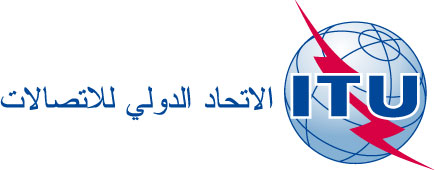 بند جدول الأعمال: ADM 17الوثيقة C17/38-A31 مارس 2017الأصل: بالإنكليزيةتقرير من الأمين العامتقرير من الأمين العامتقرير عن تنفيذ القرار 191 (بوسان، 2014)"استراتيجية تنسيق الجهود بين قطاعات الاتحاد الثلاثة"تقرير عن تنفيذ القرار 191 (بوسان، 2014)"استراتيجية تنسيق الجهود بين قطاعات الاتحاد الثلاثة"ملخصتعرض هذه الوثيقة تقريراً بشأن تنفيذ القرار 191 (بوسان، 2014) المتعلق باستراتيجية تنسيق الجهود بين قطاعات الاتحاد الثلاثة.الإجراء المطلوبيرجى من المجلس الإحاطة علماً بهذا التقرير._________المراجعالقرار 191 (المراجَع في بوسان، 2014)